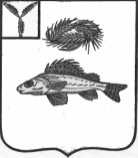 СОВЕТНОВОСЕЛЬСКОГО МУНИЦИПАЛЬНОГО ОБРАЗОВАНИЯЕРШОВСКОГО МУНИЦИПАЛЬНОГО РАЙОНАСАРАТОВСКОЙ ОБЛАСТИРЕШЕНИЕот  29.06.2021 года							№ 110-159Рассмотрев протест прокуратуры Ершовского района Саратовской области на решение Совета Новосельского муниципального образования от 22.08.2019 года  № 40-66 «Об утверждении Положения о порядке реализации правотворческой инициативы граждан в Новосельском МО», руководствуясь Уставом Новосельского муниципального образования Ершовского муниципального района, Совет Новосельского муниципального образования Ершовского муниципального района РЕШИЛ:Внести в решение Совета Новосельского муниципального образования от 22.08.2019 года  № 40-66 «Об утверждении Положения о порядке реализации правотворческой инициативы граждан в Новосельском МО» (далее – Положение) следующие изменения:Пункт 2.6. изложить в новой редакции:«2.6. Подпись в подписном листе ставится гражданином собственноручно либо представителем в присутствии и по просьбе гражданина.В подписном листе также указываются следующие данные о гражданине: фамилия, имя, отчество, год рождения (в возрасте 18 лет на день сбора подписей – дополнительно день и месяц рождения), адрес места жительства, дата внесения подписи. Указанные данные вносятся в подписной лист гражданином собственноручно или по его просьбе лицом, собирающим подписи.Контроль за настоящим решением оставляю за собой.Глава Новосельскогомуниципального образования                                              И.П. Проскурнина«О внесении изменений в решение Совета Новосельского муниципального      образования от 22.08.2019 года  № 40-66». 